　戦争はいやだ調布市民の会「伝言板」９００号　　　２０２３／１０／１５　＝＝＝＝＝＝＝＝＝＝＝＝＝＝＝＝＝＝＝＝＝＝＝＝＝＝＝＝＝高齢男性が両極から鋭く反応！世論はやはり沸きたってきている？「いやだの会」第125回宣伝行動　つつじヶ丘駅前で１３人　戦争はいやだ調布市民の会は１０月１５日（日）１５：００～、つつじヶ丘駅前で第１２５回目の宣伝行動を行ないました。午前中の雨が上がったとはいえ、日曜日のつつじヶ丘駅の人通りは少なく、集まった１３人はやや手持無沙汰気味。しかし、その分だけ、じっくりと議論を求めてくる人（３件ありましたが、すべて高齢の男性でした）がいて、こちらもゆっくりと答えることができて有意義でした。「ウクライナや台湾、パレスチナの戦争・紛争が深刻で、憲法９条や平和運動はもう古臭くなったのではないか」という喧嘩腰の男性は、「だからと言って軍事対軍事で日本を守ることはできるのか」というていねいな問いかけをすると、「読んでみるよ」とビラを受け取って行かれました。他の男性は「最近の報道は、先の戦争で日本軍が大陸で何をしたかをほとんど知らせていない。このままでは本当に新しい戦前になってしまう」と強い危機感を語り、訴え側の女性と共感を交わしてくれました。いわば世論の両極からの意見。参考になりました。「大軍拡・大増税に反対する署名」の集約は４筆にとどまりましたが、ビラの配布は６０枚を超えました。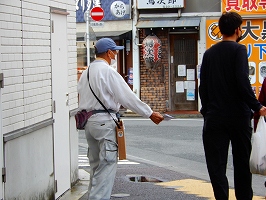 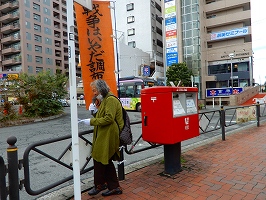 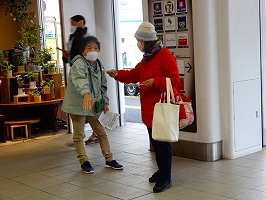 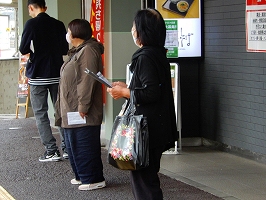 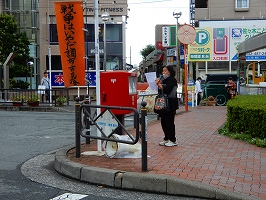 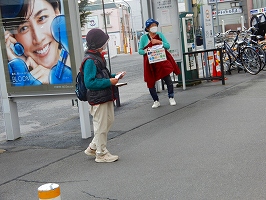 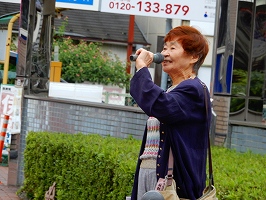 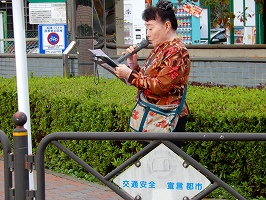 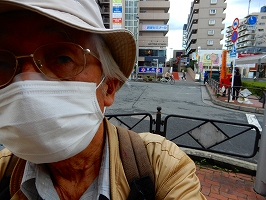 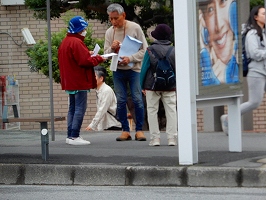 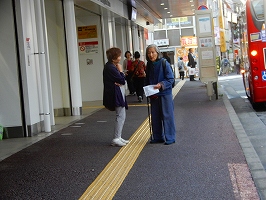 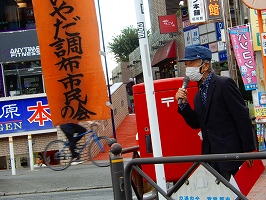 　１１月３日（金・休）は「１１・３憲法大行動」が行なわれるため、次回の宣伝行動（126回）は１１月１５日（水）１５：００こ延期して、国領駅前で行ないます。＜今日の伝言＞◆いやだの会事務局から　市民運動各分野の行動計画（１０月中下旬）　　間違いや変更に気づいた時はお知らせください。　１０／１６(月)　世田谷平和資料館見学会（医療生協） ９：００　調布駅新宿行きホーム最後部集合　　　　１９(木)　第95回総がかり行動     　　　　 １８：３０　国会議員会館前　17:45新宿集合　　　　２２(日)　憲法ひろば例会（靖国神社）　　　 １３：００　現地集合　　　　２３(月)　年金役員会　　　　　　　　　　　 １３：００　あくろす３階　　　　２５(水)　社会保障宣伝（年金者）　　 　　　１１：００　調布駅　　　　２６(木)　ちょこみた連絡委員会　　　　　　 １０：００　たづくり３０５　　　　　　　　　市政の会（財政問題学習会）　　　 １８：００　たづくり３０１　１１／　３(金)　憲法大行動　　　　　　　　　　　 １３：４５　国会正門前　　　　　　　　　　　調布からの参加者は13:15に新宿駅、丸の内線改札口で待ち合わせましょう　　　　　４(土)　戦争反対スタンディング41　　　  １４：００　調布駅